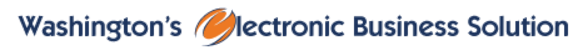 Update to the solicitation posting process debuting on Monday, July 1, 2019What’s happening?A change is being made on Monday, July 1, 2019, to the solicitation posting process in Washington’s Electronic Business Solution (WEBS). A field will be added to indicate if the solicitation is a “Goods and/or Services” or “Other” request type.This change enables agencies to meet additional reporting requirements. 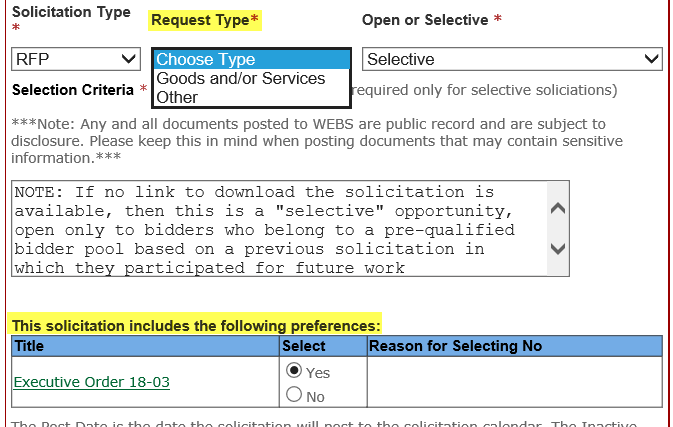 When does this enhancement go live?WEBS will be updated on Monday, July 1. The system will be down between 8 a.m. - 9 a.m. Please do not make any updates to your account or post solicitations during this time. Questions? If you have any questions, please contact WEBS Customer Support or call (360) 902-7400.